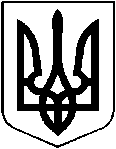 УКРАЇНАХМІЛЬНИЦЬКА МІСЬКА РАДАВІННИЦЬКОЇ ОБЛАСТІРІШЕННЯ № 1015Від “28“ липня 2017 року                                                         40  сесія міської ради                                                                                                                    7  скликанняПро внесення змін до Положення про юридичний відділ міської ради,  затвердженого рішенням 10 сесії міської ради 7 скликання від 24.03.2016 р. №177На підставі змін у штатному розписі працівників виконавчих органів міської ради, враховуючи рішення 26 сесії міської ради 7 скликання від 30.11.2016 р. №615, керуючись п. 4 ст.54, ст.. 59 Закону України «Про місцеве самоврядування в Україні», міська радаВ И Р І Ш И Л А :Внести наступні зміни до Положення про юридичний відділ міської ради, затвердженого рішенням 10 сесії міської ради 7 скликання від 24.03.2016 р. №177:1.1 викласти у новій редакції пункт 2.1 розділу ІІ :"2.1 Згідно штатного розпису чисельність відділу становить три штатні одиниці:  начальник відділу, головний та провідний спеціалісти. Відділ очолює начальник, який призначається на посаду і  звільняється з посади міським головою згідно чинного законодавства.";1.2 у пункті 2.3 слово "провідний" замінити словом "головний".Визнати таким, що втратив чинність пункт 2.1 розділу ІІ  Положення про юридичний відділ міської ради в редакції рішення 10 сесії міської ради 7 скликання від 24.03.2016 р. №177.Відділу організаційно-кадрової роботи міської ради у документах постійного зберігання зазначити факт внесення змін та підставу втрати чинності п. 2.1 розділу ІІ Положення про юридичний відділ міської ради, затвердженого рішенням 10 сесії міської ради 7 скликання від 24.03.2016 р. №177.Міський голова                                                        С.Редчик